Doel van de opdracht-Eigenschappen van verpakkingsmateriaal toepassen. -Verplichte gegevens op het etiket toepassen.OriëntatieJe gaat voor een product een verpakking met etiket ontwerpen. Daarbij houd je rekening met het milieu.Dit heb je nodigTheorie H4.1 Etiket en H4.2 verpakking en duurzaamheidPotlood en kleurtjesDit ga je doena. Bedenk hoe 1 tompouce wordt “verpakt” bij een bakker. 

……………………………………………………………………………………….
b. Van welk materiaal ga je 10 tompouces duurzaam verpakken. (Dus de secundaire verpakking).

………………………………………………………………………………………

Teken in het lege vak hieronder de verpakking. Hij moet aantrekkelijk zijn voor de klant. 
c. Welk duurzaam materiaal is geschikt voor de tertiaire verpakking om 50 
    tompouces te vervoeren?  

………………………………………………………………………………………2.  Schrijf in het lege vak hieronder wat op het etiket van 10 tompouces hoort te staan. 
Gebruik als hulpmiddel de volgende  informatie.
Een levensmiddelen bedrijf (Food en Co, appelstraat 5, 1831 ST Doorn,  info@foodco.nl) heeft vandaag een nieuw product gemaakt. Het product is 3 dagen houdbaar.

grondstoffen waarvan 2 tompouces zijn gemaakt: 2 plakjes bladerdeeg (= 40 gram)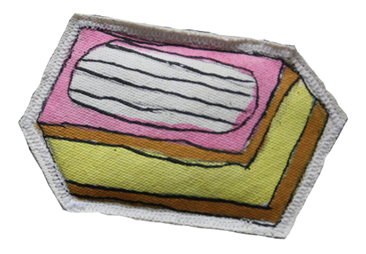 10 gram custardpoeder130 ml volle melk6 gram suiker½ ei (= 15 gram)4 eetlepels poedersuiker (= 30 gram)1 thl waterkleurstof
Zet bij de voedingswaarde het suikergehalte en verzadigd vet gehalte.
Zoek dit op in de voedingswaarde tabel op internet. 
https://www.voedingswaardetabel.nlOpdracht: Verpakking en etiket tompouce                          20 minVoedingswaarde per 100gEnergie               324 kcalWater                     39,5 gEiwit                         4,5 gKoolhydraten          36,4 g
waarvanSuikers                   …… gVet                           17,7 gWaarvanVerzadigd vet         ……  g